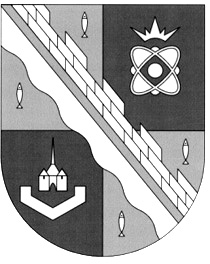 администрация МУНИЦИПАЛЬНОГО ОБРАЗОВАНИЯ                                        СОСНОВОБОРСКИЙ ГОРОДСКОЙ ОКРУГ  ЛЕНИНГРАДСКОЙ ОБЛАСТИпостановлениеот 19/01/2018 № 76О внесении изменений в постановление администрации Сосновоборского городского округа от 26.12.2017 № 2929«О проведении капитального ремонта общего имущества в многоквартирных домах Сосновоборского городского округа, включенных в краткосрочный план реализации в 2018 году региональной программы капитального ремонта общего имущества в многоквартирных домах, расположенных на территории Ленинградской области, на 2014-2043 г.г.»	В соответствии с пунктом 222 Положения о привлечении специализированной некоммерческой организацией, осуществляющей деятельность, направленную на обеспечение проведения капитального ремонта общего имущества в многоквартирных домах, подрядных организаций для оказания услуг и (или) выполнения работ по капитальному ремонту общего имущества в многоквартирном доме, утвержденного  Постановлением Правительства РФ от 01.07.2016 № 615, пунктом 2 части 5 статьи 189, частью 2 статьи 190 Жилищного Кодекса РФ администрация Сосновоборского городского округа п о с т а н о в л я е т:1. Внести изменения в постановление администрации Сосновоборского городского округа от 26.12.2017 № 2935 «О проведении капитального ремонта общего имущества в многоквартирных домах Сосновоборского городского округа, включенных в краткосрочный план реализации в 2018 году региональной программы капитального ремонта общего имущества в многоквартирных домах, расположенных на территории Ленинградской области, на 2014-2043 г.г.»:1.1. Постановление дополнить пунктом 5 следующего содержания:	«5. Возложить на начальника отдела капитального строительства администрации Сосновоборского городского округа, а в случае его отсутствия на заместителя, утверждение смет на проведение работ/услуг по проведению капитального ремонта общего имущества многоквартирного дома, включенном в Краткосрочный план 2017 года и в котором собственники помещений не приняли предложение Регионального оператора о проведении капитального ремонта общего имущества при обнаружении необходимости возможного увеличения объемов и стоимости работ без проведения дополнительного собрания собственников в соответствии с пунктом 222 Положения о привлечении специализированной некоммерческой организацией, осуществляющей деятельность, направленную на обеспечение проведения капитального ремонта общего имущества в многоквартирных домах, подрядных организаций для оказания услуг и (или) выполнения работ по капитальному ремонту общего имущества в многоквартирном доме, утвержденного  Постановлением Правительства РФ от 01.07.2016 № 615».1.2.  Пункты 5, 6, 7, 8. 9 постановления считать соответственно пунктами 6, 7, 8, 9, 10.1.3.  Приложение к постановлению утвердить в новой редакции.2. Общему отделу администрации (Баскакова К.Л.) обнародовать настоящее постановление на электронном сайте городской газеты «Маяк».3. Пресс-центру администрации (Никитина В.Г.) разместить настоящее постановление на официальном сайте Сосновоборского городского округа.4. Настоящее постановление вступает в силу со дня официального обнародования.5. Контроль за исполнением настоящего постановления возложить на заместителя главы администрации Воробьева В.С.Глава администрацииСосновоборского городского округа	  	                                         В.Б.СадовскийУТВЕРЖДЕНпостановлением администрацииСосновоборского городского округаот 19/01/2018 № 76(Приложение)перечень видов работ/услуг по проведению капитального ремонта общего имущества в многоквартирных домах, включенных в Краткосрочный план 2018 года и в которых собственники помещений не приняли предложение Регионального оператора о проведении капитального ремонта общего имуществаперечень видов работ/услуг по проведению капитального ремонта общего имущества в многоквартирных домах, включенных в Краткосрочный план 2018 года и в которых собственники помещений не приняли предложение Регионального оператора о проведении капитального ремонта общего имуществаперечень видов работ/услуг по проведению капитального ремонта общего имущества в многоквартирных домах, включенных в Краткосрочный план 2018 года и в которых собственники помещений не приняли предложение Регионального оператора о проведении капитального ремонта общего имуществаперечень видов работ/услуг по проведению капитального ремонта общего имущества в многоквартирных домах, включенных в Краткосрочный план 2018 года и в которых собственники помещений не приняли предложение Регионального оператора о проведении капитального ремонта общего имуществаперечень видов работ/услуг по проведению капитального ремонта общего имущества в многоквартирных домах, включенных в Краткосрочный план 2018 года и в которых собственники помещений не приняли предложение Регионального оператора о проведении капитального ремонта общего имуществаперечень видов работ/услуг по проведению капитального ремонта общего имущества в многоквартирных домах, включенных в Краткосрочный план 2018 года и в которых собственники помещений не приняли предложение Регионального оператора о проведении капитального ремонта общего имуществаперечень видов работ/услуг по проведению капитального ремонта общего имущества в многоквартирных домах, включенных в Краткосрочный план 2018 года и в которых собственники помещений не приняли предложение Регионального оператора о проведении капитального ремонта общего имуществаперечень видов работ/услуг по проведению капитального ремонта общего имущества в многоквартирных домах, включенных в Краткосрочный план 2018 года и в которых собственники помещений не приняли предложение Регионального оператора о проведении капитального ремонта общего имущества№АдресУправляющая организацияНаименование работ/услугСроки проведения работОбъем работ в натуральном выраженииСметная стоимость работ, руб.Источник и порядок финансирования капитального ремонта1ул.Красных Фортов, д.4ООО «Социум-Строй»проектные работы (капитальный ремонт фасада)2018-20191 объект761 781,28за счет средств собственников, в размере 761 781,28 рублей2ул.Красных Фортов, д.13ООО «Социум-Строй»проектные работы (капитальный ремонт подвального помещения)2018-20191 объект324 610,99за счет средств собственников, в размере 324 610,99 рублей3ул.Красных Фортов, д.15ООО «УО «АКО»проектные работы (капитальный ремонт подвального помещения)2018-20191 объект230 637,95за счет средств собственников, в размере  230 637,95 рублей4ул.Красных Фортов, д.20ООО «Социум-Строй»проектные работы (капитальный ремонт подвального помещения)2018-20191 объект314 893,34за счет средств собственников, в размере 314 893,34 рублей5ул. 50 лет Октября, д.8СМУП ЖКО «Комфорт»проектные работы (капитальный ремонт подвального помещения, фасада)2018-20192 объекта730 297,03за счет средств собственников, в размере:  - 616 928,34 рублей  - 113 368,69 рублей6ул. 50 лет Октября, д.14 ООО «УО «АКО»проектные работы (капитальный ремонт подвального помещения, фасада)2018-20192 объекта967 994,78за счет средств собственников, в размере:- 727 868,33  рублей- 240 126,45 рублей7ул.50 лет Октября, д.15ООО «Социум-Строй»проектные работы (капитальный ремонт подвального помещения, фасада)2018-20192 объекта1 253 283,33за счет средств собственников, в размере:- 1 119 004,77 рублей- 134 278,56 рублей- 134 278,56 рублей8ул.Высотная, д.3ООО «УО «АКО»проектные работы (капитальный ремонт фасада)2018-20191 объект756 243,32за счет средств собственников, в размере 756 243,32 рублей9ул.Ленинская, д.1ООО «УО «АКО»проектные работы (капитальный ремонт подвального помещения)2018-20191 объект200 717,35за счет средств собственников, в размере 200 717,35 рублей10ул.Ленинская, д.2ООО «УО «АКО»капитальный ремонт (капитальный ремонт сетей электроснабжения)2018-20191 объект709 821,92за счет средств собственников, в размере:- 709 821,92  рублей- 15 190,19  рублей10ул.Ленинская, д.2ООО «УО «АКО»осуществление строительного контроля2018-20191 объект15 190,19за счет средств собственников, в размере:- 709 821,92  рублей- 15 190,19  рублей11ул.Ленинская, д.3ООО «Социум-Строй»капитальный ремонт фасада2018-20191 объект7 759 579,40за счет средств собственников, в размере:- 7 759 579,40 рублей- 166 055,38 рублей11ул.Ленинская, д.3ООО «Социум-Строй»осуществление строительного контроля2018-20191 объект166 055,38за счет средств собственников, в размере:- 7 759 579,40 рублей- 166 055,38 рублей12ул.Солнечная, д.15СМУП ЖКО «Комфорт»проектные работы (капитальный ремонт и утепление фасада)2018-20191 объект1 189 214,41за счет средств собственников, в размере:1 189 214,41 рублей13ул.Солнечная, д.17СМУП ЖКО «Комфорт»проектные работы (капитальный ремонт и утепление фасада)2018-20191 объект1 191 553,80за счет средств собственников, в размере:1 191 553,80 рублей14ул.Солнечная, д.25ООО «УО «АКО»проектные работы (капитальный ремонт подвального помещения, фасада)2018-20192 объекта1 030 778,99за счет средств собственников, в размере:- 747 398,39 рублей- 283 380,60 рублей15ул.Солнечная, д.26ООО «Социум-Строй»проектные работы (капитальный ремонт сетей электроснабжения)2018-20191 ед.204 154,41за счет средств собственников, в размере 204 154,41 рублей16ул.Солнечная, д.53ООО «УО «АКО»проектные работы (капитальный ремонт крыши)2018-20191 объект371 345,32за счет средств собственников, в размере 371 345,32 рублей17ул.Сибирская, д.10СМУП ЖКО «Комфорт»проектные работы (капитальный ремонт и утепление фасада, капитальный ремонт подвального помещения)2018-20192 объекта1 157 555,87за счет средств собственников, в размере:- 932 918,96 рублей;- 224 636,91 рублей18ул.Комсомольская, д.3ООО «Социум-Строй»капитальный ремонт фасада2018-20191 объект10 472 055,78за счет средств собственников, в размере:- 10 473 055,78 рублей;- 224 123,39 рублей18ул.Комсомольская, д.3ООО «Социум-Строй»осуществление строительного контроля2018-20191 объект224 123,39за счет средств собственников, в размере:- 10 473 055,78 рублей;- 224 123,39 рублей19ул. Комсомольская, д.4ООО «УО «АКО»проектные работы (капитальный ремонт фасада, подвального помещения)2018-20192 объекта314 752,68за счет средств собственников, в размере:- 314 752,68 рублей20ул.Комсомольская, д.14ЗАО «АЭН»капитальный ремонт сетей электроснабжения2018-20191 объект1 841 445,46за счет средств собственников, в размере:- 1 841 445,46 рублей;- 39406,93 рублей20ул.Комсомольская, д.14ЗАО «АЭН»осуществление строительного контроля2018-20191 объект39406,93за счет средств собственников, в размере:- 1 841 445,46 рублей;- 39406,93 рублей21ул.Комсомольская, д.21 аСМУП ЖКО «Комфорт»проектные работы (капитальный ремонт фасада)2018-20191 объект580 099,22за счет средств собственников, в размере: - 580 099,22 рублей22ул.Малая Земля, д.16ЗАО «АЭН»капитальный ремонт сетей электроснабжения 2018-20191 объект2 979 247,48за счет средств собственников, в размере:- 2 979 247,48 рублей;- 63 755,90 рублей22ул.Малая Земля, д.16ЗАО «АЭН»осуществление строительного контроля2018-20191 объект63 755,90за счет средств собственников, в размере:- 2 979 247,48 рублей;- 63 755,90 рублей23ул.Ленинградская, д.6ООО «УО «АКО»проектные работы (капитальный ремонт фасада, подвального помещения)2018-20192 объекта903 409,17за счет средств собственников, в размере: - 666 547,32 рублей;- 236 861,85 рублей24ул.Ленинградская, д.8СМУП ЖКО «Комфорт»проектные работы (капитальный ремонт подвального помещения)2018-20191 объект267 799,14за счет средств собственников, в размере 267 799,14 рублей25ул.Ленинградская, д.10ООО «УО «АКО»проектные работы (капитальный ремонт фасада, подвального помещения)2018-20192 объекта953 511,6за счет средств собственников, в размере:- 687 987,79 рублей;- 265 523,81 рублей26ул.Ленинградская, д.12СМУП ЖКО «Комфорт»проектные работы (капитальный ремонт фасада, подвального помещения, крыши)2018-20193 объекта1 433 915,01за счет средств собственников, в размере:- 767 200,95 рублей;- 354 495,65 рублей;- 312 218,41 рублей27ул.Ленинградская, д.14СМУП ЖКО «Комфорт»проектные работы (капитальный ремонт подвального помещения)2018-20191 объект215 716,01за счет средств собственников, в размере 215 716,01 рублей28ул.Ленинградская, д.16ООО «Ай-Си»проектные работы (капитальный ремонт фасада, подвального помещения, крыши)2018-20193 объекта1 163 288,09за счет средств собственников, в размере: - 315 46127 рублей;- 98 222,04 рублей;- 749 604,78 рублей29ул.Ленинградская, д.22ООО «Социум-Строй»проектные работы (капитальный ремонт фасада, подвального помещения)2018-20192 объекта810 218,68за счет средств собственников, в размере:- 169 918,02 рублей;- 640 300,66 рублей